Freitag, 5. März 2021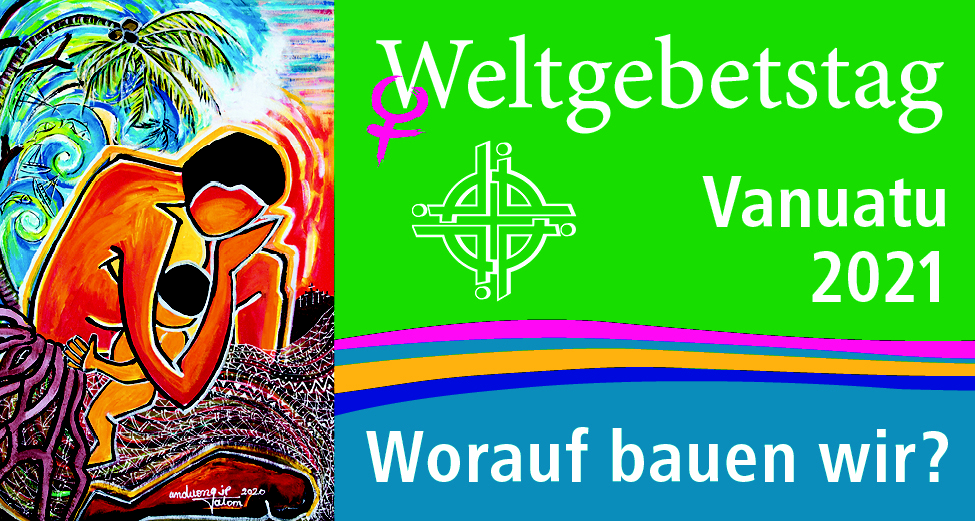 Zoomgottesdienst in Singen in ökumenischer GeschwisterlichkeitIn Singen wird es keinen Präsenzgottesdienst in einer Kirche geben, doch wir laden zu verschiedenen Möglichkeiten ein, den Weltgebetstag (WGT) mitzufeiern:Am Nachmittag des 5. März kann eine gestaltete Mitte bei WGT-Musik per CD in den Kirchen von Liebfrauen und St. Peter & Paul meditiert werden.Um 19.00 Uhr laden Frauen der Liebfrauengemeinde zu einem Zoom-Gottesdienst in ökumenischer Verbundenheit ein unter Mitwirkung des Dekanatsreferenten Manfred Fischer und musikalischer Gestaltung von Elisabeth Paul.
Der Zoomraum ist ab 18.40 Uhr geöffnet.direkter Link: https://zoom.us/j/98779429690?pwd=bGQzS25pZWFkUXRvT0MvbGMrUkJnUT09Alternativ kann ein Weltgebetstags-Gottesdienst um 19.00 Uhr auf Bibel TV mitgefeiert werden oder im YouTube-Kanal aufgerufen werden. 